Exhibit A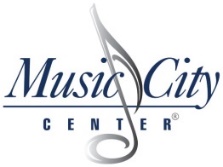 Technical Qualification FormInstructions:This form is part of the bid for the above-mentioned requirements Bids should be submitted. by the time and date specified above.  The vendor should provide the information below.  Answer the questions. Please use additional sheets, if need, following the same format.Exhibit ATechnical Qualification FormCAPACITY TO PERFORMList on-going or completed projects that are related to the removal and recovering of operable wall partition panels within the 2017-2019:Year 2017Year 2018Year 2019Exhibit AAPPROACH TO SCOPE AND METHODOLOGYIf proposing to apply vinyl over vinyl, please provide the exact process for preparing the existing panels/vinyl to receive the adhesive and new vinyl. Consider all the work that needs to be done that will not interfere with the Music City Center events.Bidder’s Response:Provide in detail how you propose to install the vinyl.  Will the trim pieces be removed prior to vinyl install and reinstalled on each panel after vinyl is applied as originally manufactured? See attached photos (Exhibit D)Bidder’s Response:Exhibit AProvide the proposed adhesive and letters from the adhesive and vinyl manufacturers stating this adhesive is the recommended and approved adhesive for a vinyl over vinyl installation.Bidder’s Response:Provide a written guarantee that can provide the specified vinyl, along with lead times.Bidder’s Response:Exhibit ADescribe your proposed procedures of monitoring the progress and the quality of project as specified in the bid.  Bidder’s Response:Please provide the length of time needed to complete the following spaces (consider the time panels must sit prior to moving.): Exhibit Hall AExhibit Hall BExhibit Hall CExhibit Hall DBidder’s Response:Exhibit APlease provide the length of time needed to complete the following spaces (consider the time panels must sit prior to moving.): Grand Ballroom AGrand Ballroom BGrand Ballroom CBidder’s Response:Please provide the length of time needed to complete the following spaces (consider the time panels must sit prior to moving.): Davidson ADavidson BDavidson CBidder’s Response:Exhibit APlease provide the length of time needed to complete the following spaces (consider the time panels must sit prior to moving.): Level 1 Meeting RoomsLevel 2 Meeting RoomsRoom 401Bidder’s Response:Please provide the length of time needed to remove vinyl and adhesive residue, and paint panels only in the following spaces: Exhibit Hall AExhibit Hall BExhibit Hall CExhibit Hall DBidder’s Response:Exhibit AORGANIZATIONDescribe the key functions of the Point of Contact(s) that will be assigned for the management and implementation of this project.Bidder’s Response:Identify point of contact(s), personnel, and subcontractors that will work on this project. Specify the years of work directly related to removing, prepping, and recovering operable wall partition panels. Resumes shall demonstrate the suitability of personnel assigned to the project in terms of experience and qualification.Bidder’s Response:Exhibit AInclude a copy of your most recent Financial Statement (audited financials are given more credibility and may be required).Exhibit AAffidavitState of ___________________               County of __________________________As used herein, “Offeror” will include artists, bidders and proposers.Compliance with Laws: After first being duly sworn according to law, the undersigned (Affiant) states that he/she is presently in compliance with, and will continue to maintain compliance with, all applicable laws. Thus, Affiant states that Offeror has all applicable licenses, including business licenses, copies of which are attached hereto. Finally, Affiant states that Offeror is current on its payment of all applicable gross receipt taxes and personal property taxes.Contingent Fees: In accordance with the Authority’s Procurement Policy and the Metropolitan Government’s Procurement Code, it is a breach of ethical standards for a person to be retained, or to retain a person, to solicit or secure a contract with the Authority upon an agreement or understanding for a contingent commission, percentage, or brokerage fee, except for retention of bona fide employees or bona fide established commercial selling agencies for the purpose of securing business. After first being duly sworn according to law, the undersigned (Affiant) states that the Offeror has not retained anyone in violation of the foregoing.Nondiscrimination: Affiant affirms that by its employment policy, standards and practices it does not subscribe to any personnel policy which permits or allows for the promotion, demotion, employment, dismissal or laying off of any individual due to race, religion, creed, gender, national origin, color, age, and/or disability and that it is not in violation of and will not violate any applicable laws concerning the employment of individuals with handicaps and/or disabilities. It is the policy of the Authority not to discriminate on the basis of age, race, sex, color, religion, national origin or handicap and/or disability in its hiring and employment practices, or in admission to, access to, or operation of its programs, services and activities. Contractor certifies and warrants it will comply with this policy.And Further Affiant Sayeth Not:By: __________________________________Title: _________________________________Address: ______________________________ ______________________________Sworn to and subscribed before me on this ___ day of _____________, 201___._____________________________________Notary PublicMy commission expires: _________________ .Exhibit BOfficial Bid Price Sheet*The Convention Center Authority will select the best attic stock option that will best meet its needs. Amount will be included on the purchase order. There will be no other charges or fees for the performance of this contract.  				MAILING ADDRESS:HAND DELIVERY LOCATION:Music City Center700 Korean Veterans BlvdNashville, TN 37203Music City CenterAdministration Board Room600 Korean Veterans BlvdNashville, TN 37203VENDOR INFORMATIONVENDOR INFORMATIONVENDOR INFORMATIONVENDOR INFORMATIONVENDOR INFORMATIONVENDOR INFORMATIONVENDOR INFORMATIONCompany Name:Name
(type or print):Title:Address:City:State:ZIP Code:Telephone Number:Fax Number:Fax Number:E-Mail Address:Client NameClient Contact email and phone number:Description/Scope of Work (include yardage)Contract Amount ($)Client NameClient Contact email and phone number:Description/Scope of Work (include yardage)Contract Amount ($)Client NameClient Contact email and phone number:Description/Scope of Work (include yardage)Contract Amount ($)MATERIALS AND LABORLump Sum AmountProvide a lump sum amount that includes the purchase of all the specified vinyl to complete the project for all areas specified, labor and installing the specified vinyl including materials, equipment, adhesive, tools, transportation, and personal protective equipment of workers required for the duration of this project.$ALTERNATIVE METHOD MATERIALS AND LABORLump Sum AmountProvide a lump sum amount that includes the purchase of all the specified vinyl to complete the project for all areas specified (excluding vinyl for the alternative method), labor and installing the specified vinyl including materials, equipment, adhesive, tools, transportation, and personal protective equipment of workers required for the duration of this project. Include the cost to remove vinyl and adhesive residue, and paint panels in Exhibit Hall.$ADDITIONAL REPAIRS OR WORK HOURLY RATEProvide an hourly rate for any additional repairs or work that may occur outside the scope of this project.$ATTIC STOCK PRICING *Lump Sum Amount100 yards of attic stock of OMNOVA Solutions-Coated Vinyl Pattern: Cairn, Color: Grey, Product #: 523491 (25% 4’ wide panels and 75% 5’wide panels)$200 yards of attic stock of OMNOVA Solutions-Coated Vinyl Pattern: Cairn, Color: Grey, Product #: 523491 (25% for 4’ wide panels and 75% for 5’wide panels)$300 yards of attic stock of OMNOVA Solutions-Coated Vinyl Pattern: Cairn, Color: Grey, Product #: 523491 (25% 4’ wide panels and 75% 5’wide panels)$NAME OF BIDDER:EMAIL:PHONE:In submitting this bid, proposers represent: A) that the proposers has examined and carefully studied the Bidding Documents; and B) that all components and parts are accounted for and included to complete the product and specification requirements.In submitting this bid, proposers represent: A) that the proposers has examined and carefully studied the Bidding Documents; and B) that all components and parts are accounted for and included to complete the product and specification requirements.In submitting this bid, proposers represent: A) that the proposers has examined and carefully studied the Bidding Documents; and B) that all components and parts are accounted for and included to complete the product and specification requirements.Print NameDateAuthorized SignatureDate